GUIA FORMATIVA Nº9 HISTORIA Y GEOGRAFIA 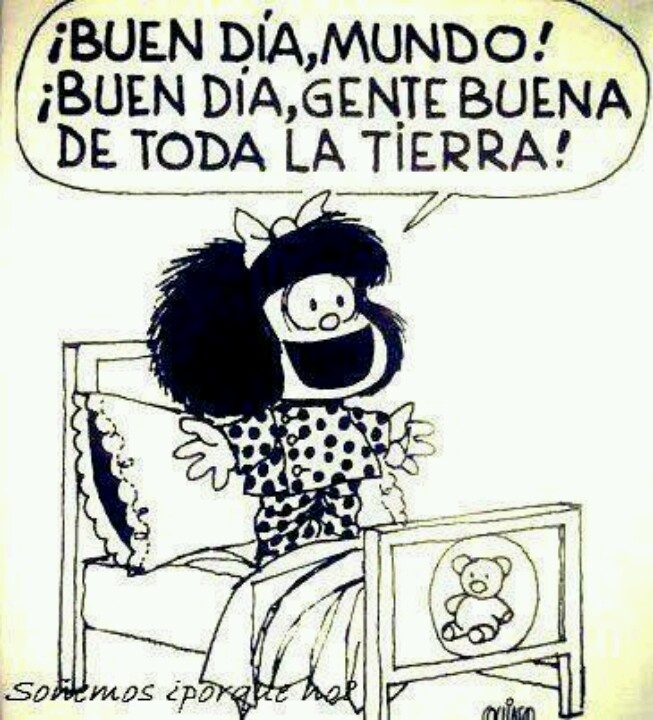 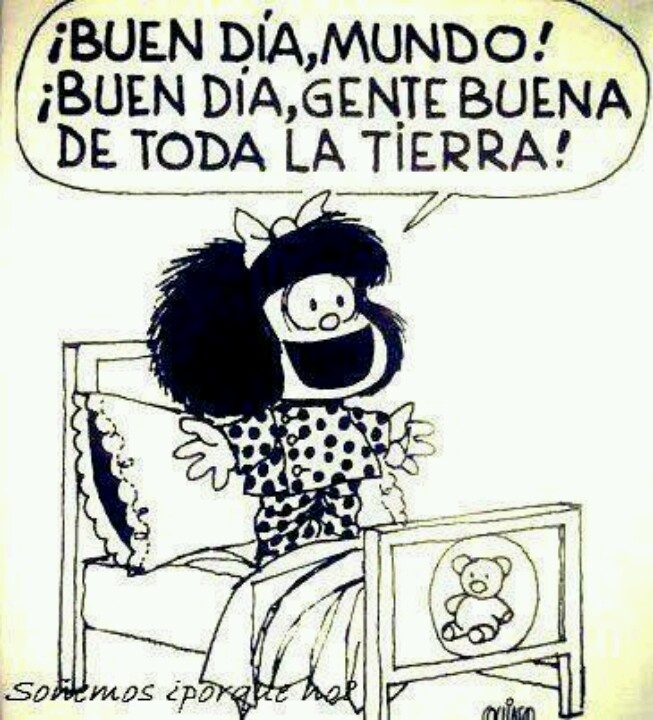 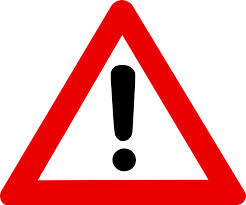 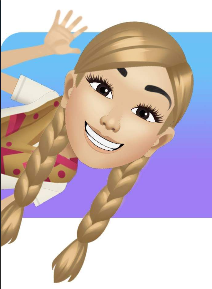 Anota tres características de la Ilustración (6 puntos)A_________________________________________________________________B_________________________________________________________________C_________________________________________________________________¿Qué derechos establece el autor como esenciales? Escríbelos. ____________________________________________________________________________________________________________________________________________________De acuerdo con Locke ¿qué importancia tienen el reconocimiento de estos derechos por parte de un Estado o nación?____________________________________________________________________________________________________________________________________________________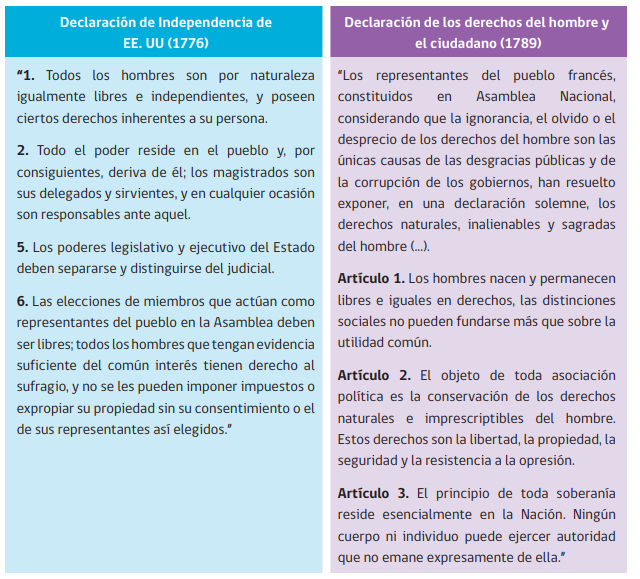 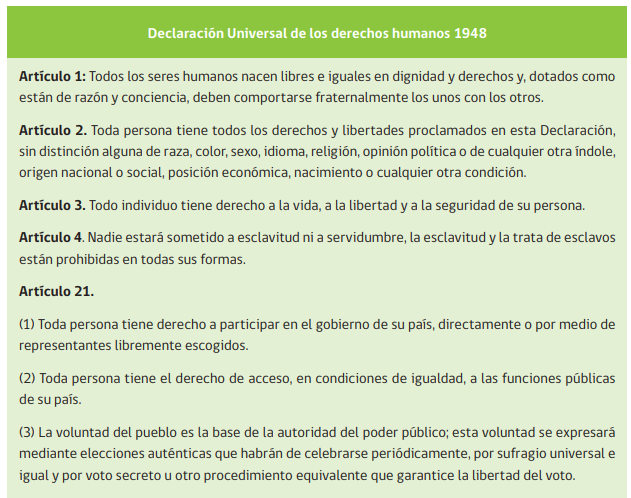 a.- ¿Con qué ideas ilustradas relacionas los documentos? Fundamenta.b.-De acuerdo con los documentos ¿Quién se hace cargo del gobierno? c.- ¿Cuál es la importancia para las personas de la época que estos documentos declaren dichas ideas? d.- ¿Cómo se garantizan la libertad, la propiedad y la igualdad en los hombres?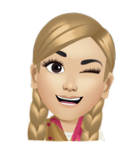 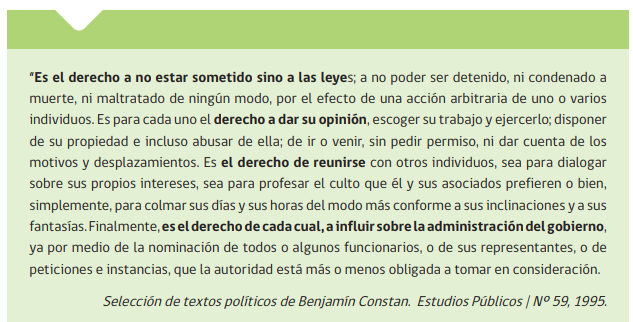 a.- De acuerdo con Constant ¿Qué significa el derecho a la libertad en el ámbito político? b.-¿Qué importancia tienen estos reconocimientos de la libertad para el individuo y para el Estado?NombreNombreCursoFecha1° Medio 08 al 12 de JunioContenidos- AprendizajeContenidos- AprendizajeHabilidadesExplicar las ideas republicanas y liberales y su relación con las transformaciones políticas y económicas de América y de Europa durante el siglo XIX, considerando, por ejemplo, el parlamentarismo como modelo de representatividad, el constitucionalismo, el movimiento abolicionista, la libre asociación, el libre mercado, la ampliación de la ciudadanía, entre otros.Explicar las ideas republicanas y liberales y su relación con las transformaciones políticas y económicas de América y de Europa durante el siglo XIX, considerando, por ejemplo, el parlamentarismo como modelo de representatividad, el constitucionalismo, el movimiento abolicionista, la libre asociación, el libre mercado, la ampliación de la ciudadanía, entre otros.ComprensiónAnálisisSíntesis